PAMTA – October 26, 2014, 4:00 p.m., Apollo theater    Jazz, Rags, & Blues        Teachers:  Rosa Chang, Brenda Conroy, Rebecca Gebbink, Justin Kothenbeutel, Kay Landerdahl,                                            Carrie Purtell, Kirsten Ryan, Susan Twitty, Philippa Williams, 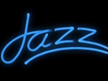 Rockin' Robin	Anna Kieffer	Thomas and Leon René/arrPumpkin Boogie	 Maya Alger	FaberOn the Right Lines	 Michael Li	Christopher NortonSnowflake Rag	Daria Nguyen	FaberCool It	Nathan Thomas	Eric BaumgartnerSneak Attack	Henry Drozd	Catherine RollinBoogie Blast	Philip Yi	Robert VandallHallelujah	Katherine Zhang	Martha MierFeelin’ Good	Derek Ye	B. BonsorThe Entertainer	Beth Kleimenhagen & Mrs. Purtell	Scott Joplin/arrSoft-Shoe Blues	Morgan Cowen	Dennis AlexanderJust Struttin' Along	Stella Chen	Martha MierRag Time	Devanshi Kothari	Christopher NortonMaple Leaf Rag	Elise & Eva Davis	Scott Joplin/arr. Carol MatzRazzle Dazzle Rag	Kevin Qu	Melody BoberNew Orleans, 1928	Oliver Fortmann	Faber Manhattan, 1928	Megan Gold	FaberStreet Cat Strut	Sophia Zhang	Carol MatzRaggedy Rag	Zach Stroup	Dennis Alexander Oooga Booga Boogie	Audrey Drozd	traditional/FaberStruttin’	Jasmine Liu	Christopher NortonJazz'n Java	Kip Kleimenhagen	Melody BoberCool Ghoul	Michael Wang	Catherine RollinTumbleweed Blues	Dustin Raine	Nancy FaberBilly Cat’s Blues	Esma Frieden	Helen MarlaisSnowflake Rag	Marin Collins	FaberNew Orleans Blue	Henry Yi	William Gillock